UtorakSat 1= MatematikaSvaki broj 4 oboji crvenom bojom. Svaki broj 5 zelenom. Svaki broj 6 plavom. Sat 2= Hrvatski jezikNapiši slovo E prema predlošku.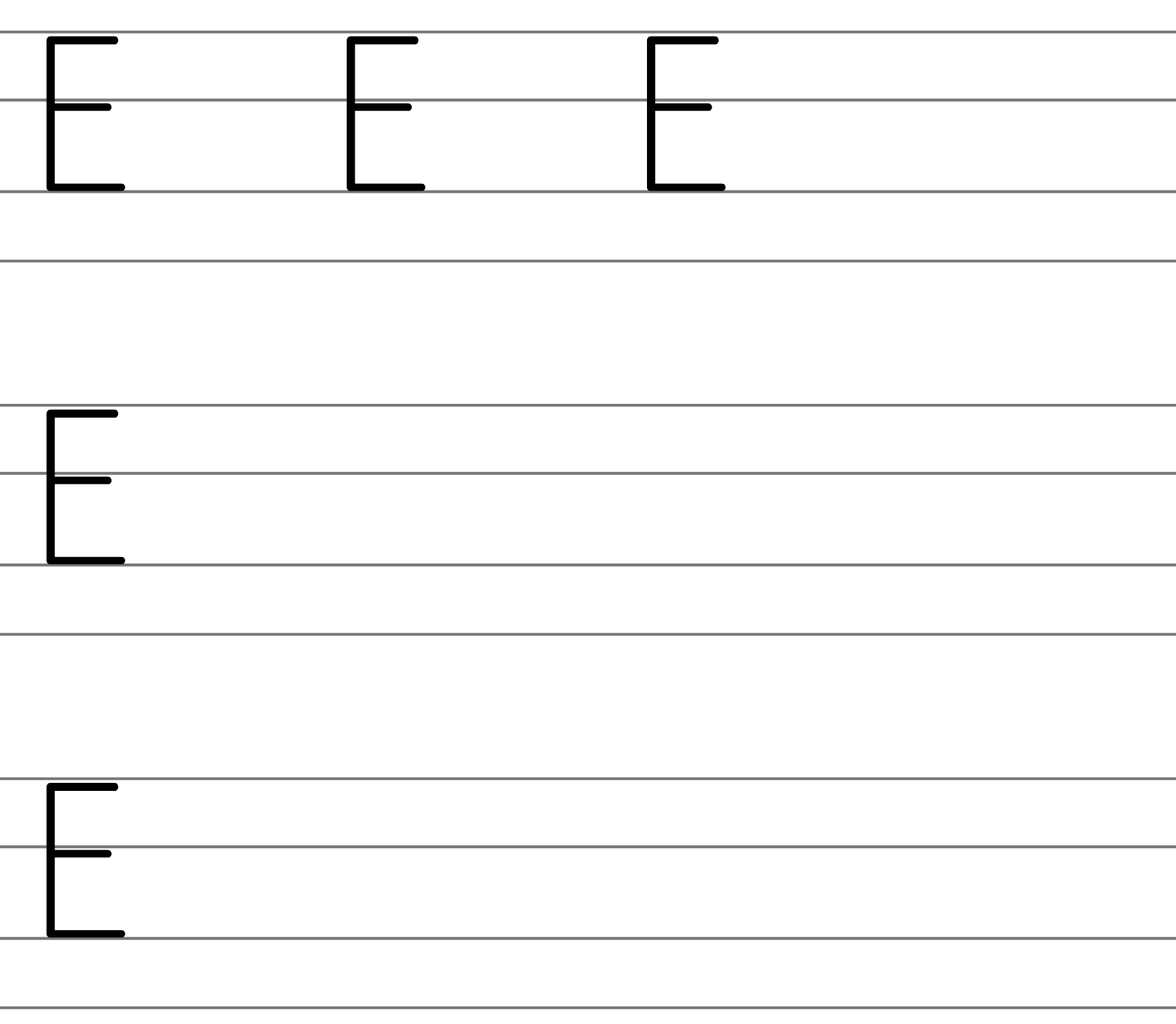 Sat 3= Priroda i društvoPrekriži  kvadrat na kojemu se nalazi zebra.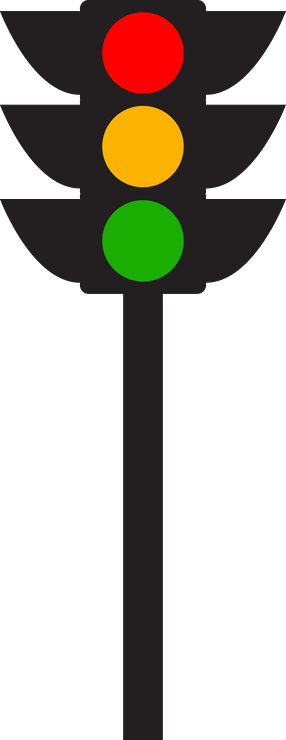 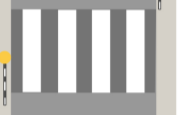 Zaokruži prijevozna sredstva. 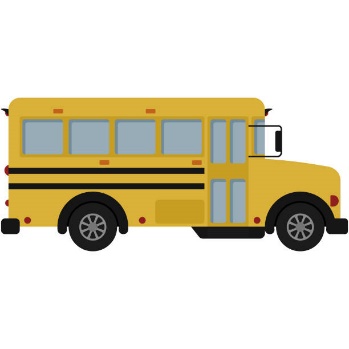 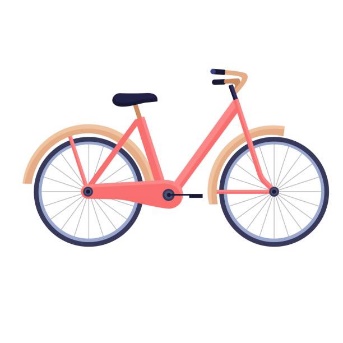 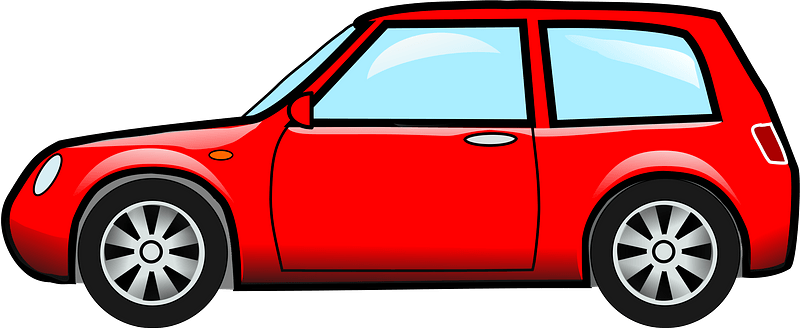 Oboji semafor. Pazi na boje na semaforu.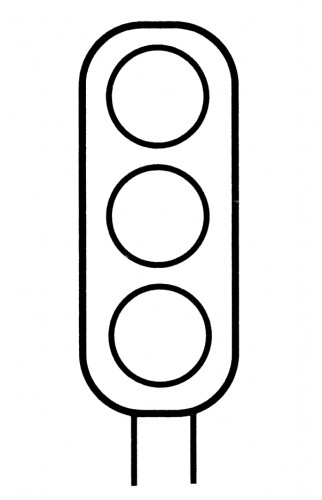 Sat 4= Glazbena kulturaPonovi brojalicu „Jedna vrana gakala“.Jedna vrana gakala
i po polju skakala
u to dođe crni kos
i ugrize vrani nos!
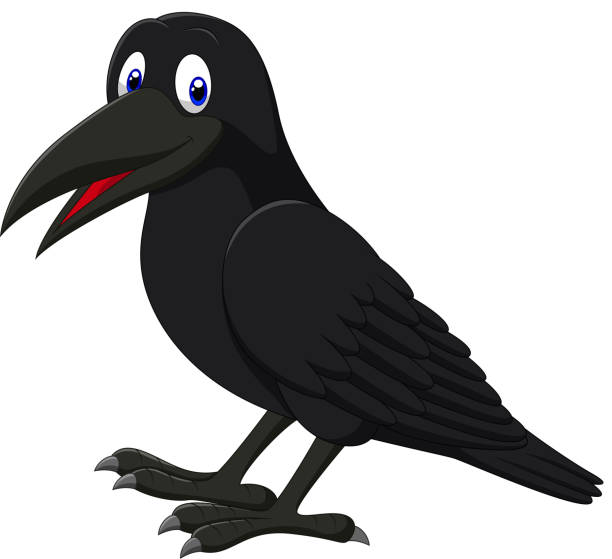 Sat 5= Likovna kulturaPonovno odaberi 2 boje koje su kontrasti i njima ukrasi rukavice. (F.H.: ne moraš bojati – možeš ukrasiti točkanjem ili povlačenjem crta.)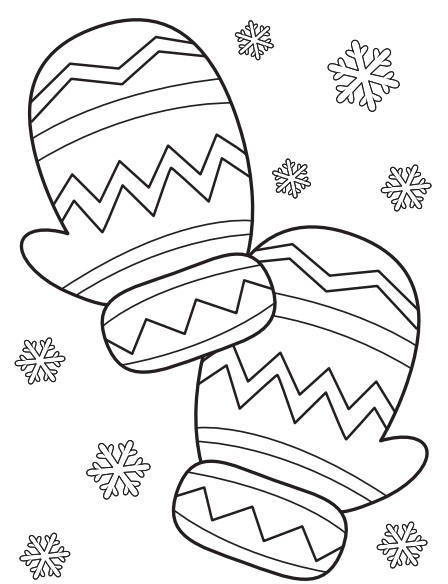 